Sample Assessment Tasks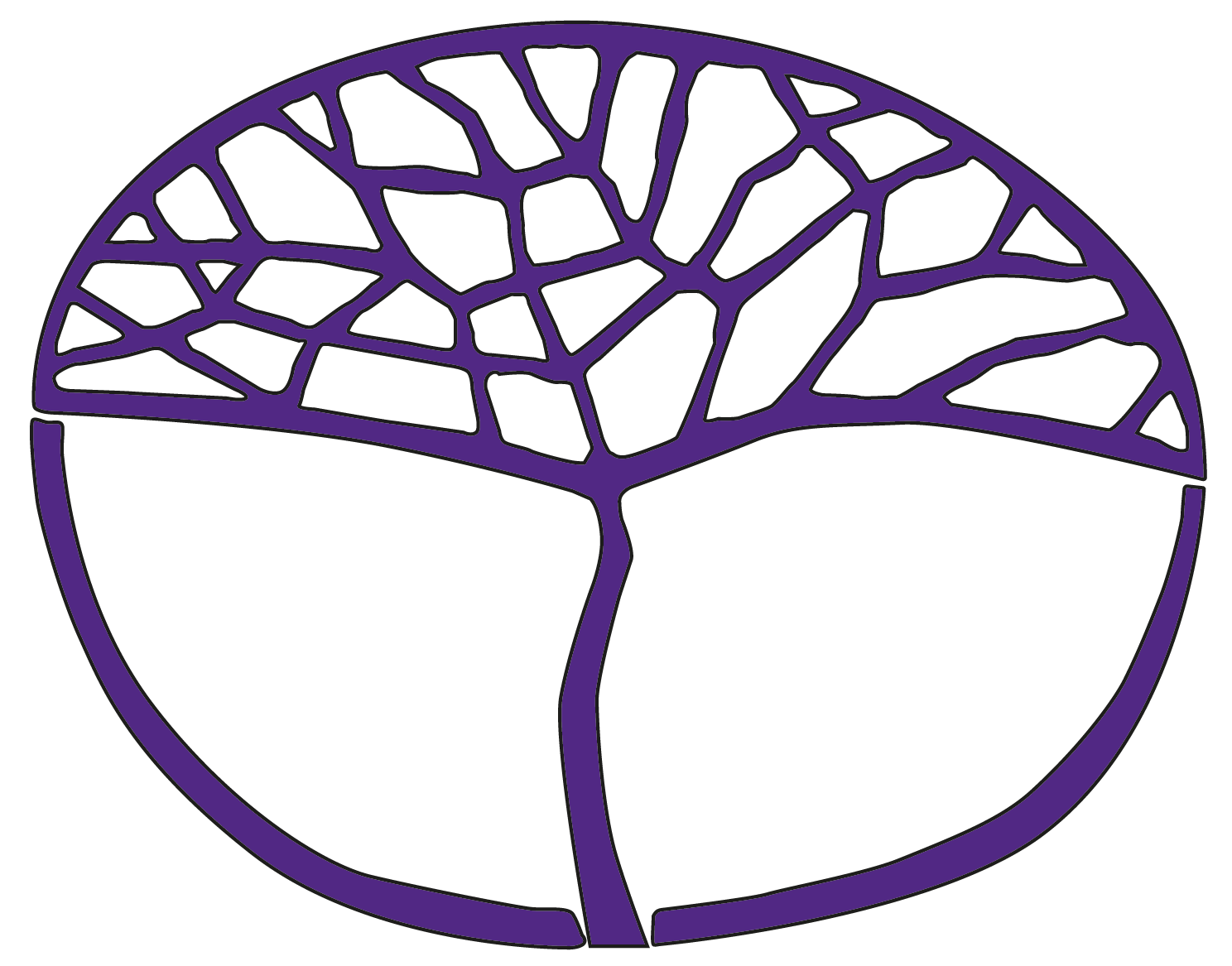 Automotive Engineering and TechnologyGeneral Year 11Copyright© School Curriculum and Standards Authority, 2014This document – apart from any third party copyright material contained in it – may be freely copied, or communicated on an intranet, for non-commercial purposes in educational institutions, provided that the School Curriculum and Standards Authority is acknowledged as the copyright owner, and that the Authority’s moral rights are not infringed.Copying or communication for any other purpose can be done only within the terms of the Copyright Act 1968 or with prior written permission of the School Curriculum and Standards Authority. Copying or communication of any third party copyright material can be done only within the terms of the Copyright Act 1968 or with permission of the copyright owners.Any content in this document that has been derived from the Australian Curriculum may be used under the terms of the Creative Commons Attribution-NonCommercial 3.0 Australia licenceDisclaimerAny resources such as texts, websites and so on that may be referred to in this document are provided as examples of resources that teachers can use to support their learning programs. Their inclusion does not imply that they are mandatory or that they are the only resources relevant to the course.Sample assessment taskAutomotive Engineering and Technology – General Year 11Task 1 – Unit 1Assessment type: Response Rules and regulations – Safety in the workshop 	(20 marks)Complete safety in the workshop activities.ConditionsPeriod allowed for completion of the task: two weeksTask weighting5% of the school mark for this pair of units_______________________________________________________________________________________What you need to doA journal of activities is to be completed during practical sessions.Complete the following steps:watch safety video http://smartmove.safetyline.wa.gov.au/complete general and automotive  modules for a Smartmove certificatehttp://smartmove.safetyline.wa.gov.au/course/view.php?id=2after instruction, choose an automotive workshop machine, then describe and demonstrate the correct steps in operating the machine, explaining the Occupational Safety and Health (OSH) requirementspractise general safety aspects of workshop practiceMarking key for sample assessment task 1 – Unit 1Sample assessment taskAutomotive Engineering and Technology – General Year 11Task 2 – Unit 1Assessment type: Investigation and diagnostics, Production and assembly, and Response Maintenance and repair – motor vehicle safety inspection  					(51 marks)apply testing techniques involved with daily/weekly checks and monitoring of the operation of single or multi-cylinder enginesidentify and use tools, equipment, parts and materials used in automotive industryidentify the various systems that make up an automotive power plant or vehicleConditionsPeriod allowed for completion of the task: three weeksTask weightingInvestigation and diagnostics – 5%Production and assembly – 10%Response – 2% of the school mark for this pair of units ___________________________________________________________________________________________________________What you need to doFollowing instructions from your teacher, and with the use of a vehicle service manual, inspect the general operating condition of a vehicle. Using the workshop cars and equipment, and in consultation with your teacher, complete a multiple-point safety vehicle inspection.Tools and equipmentThis task will be done with the tools and equipment used in the automotive industry. The following is a list of skills you will need to learn and carry out in order to complete the task:raising car on hoistraising the car on axle standfit battery properlyremoving wheelsvisual inspection of componentsevaluation commentsevaluation reportDue to the nature of this practical assessment task, investigation, production and response is evaluated during the different stages of the task.Maintenance and repair – Motor vehicle safety and maintenance inspectionName:	__________________________________ 	Class:	______________________________		Eng/Car:  __________________________________	Date:	______________________________Vehicle condition evaluation worksheetComplete the worksheet by filling in the vehicle details and responding to the following questions:  Student: ___________________________________	Class:	______________________________Vehicle: 	___________________________________	Registration: 	________________________Build (body type): ________________________	Model/Year: 	________________________Manufacture:	___________________________	Chassis No: 	________________________ProceduresRun the engine to operating temperature, then record the following information.How many times did the engine turn until it started?	______________________________________________________________________How was the smoothness of the engine while running cold at idle? 		______________________________________________________________________Was there any audible noise from the engine when cold?		______________________________________________________________________Was there any smoke when running cold?			______________________________________________________________________When warmed, how was the smoothness of operation? 	______________________________________________________________________Were there any audible noises?				______________________________________________________________________Was there any smoke emitted?					______________________________________________________________________Check the following electrical components. Comment on conditions, visual inspection and operation.List all the external lights and check their operation: (note type and wattage)Electrical components condition, either operational or requiring maintenanceHorn: _____________________	Wipers: _____________________	Washers: _____________________Heater fan: ________________	Other: ____________________________________________________Starter motor: _______________________	Battery terminals: ____________________________Starter motor leads: __________________	Battery carrier: ______________________________H.T. leads: __________________________	Distributor cap: ______________________________Check the condition and report on the following mechanical components located under the bonnet. (Check for leaks, cracks, corrosion etc.)Complete notes on the following:Drive belts:________________________________________________________________________________________________________________________________________________________________________Water pump:________________________________________________________________________________________________________________________________________________________________________Cooling system hoses________________________________________________________________________________________________________________________________________________________________________Carburettor/injector system:________________________________________________________________________________________________________________________________________________________________________Fuel line hoses:________________________________________________________________________________________________________________________________________________________________________Fuel leaks:________________________________________________________________________________________________________________________________________________________________________Check the condition and report on the following mechanical components located under the vehicle. (Check for leaks, rust, worn rubbers and play.)Exhaust:________________________________________________________________________________________________________________________________________________________________________Steering system [Hint – raise front and look for movement]:________________________________________________________________________________________________________________________________________________________________________________________________________________________________________________________________________________________________________________________________________________Wheel bearings [Hint – raise front of car and check]:________________________________________________________________________________________________________________________________________________________________________Shock absorbers [Hint – bounce test]:________________________________________________________________________________________________________________________________________________________________________Oils leaks:________________________________________________________________________________________________________________________________________________________________________Check the levels and report on the condition of all vehicle fluid levels.Check the operation and report on the condition of the following body and trim components.Seat belts:________________________________________________________________________________________________________________________________________________________________________Door locks/key locks:________________________________________________________________________________________________________________________________________________________________________Window operation:________________________________________________________________________________________________________________________________________________________________________Seat adjustments:________________________________________________________________________________________________________________________________________________________________________Hand brake:________________________________________________________________________________________________________________________________________________________________________Heater:________________________________________________________________________________________________________________________________________________________________________Air conditioner:________________________________________________________________________________________________________________________________________________________________________Other:________________________________________________________________________________________________________________________________________________________________________Status of other trim items (list):____________________________________________________________________________________________________________________________________________________________________________________________________________________________________________________________Inspect body for rust and dents, other damage:____________________________________________________________________________________________________________________________________________________________________________________________________________________________________________________________Windscreen and windows:________________________________________________________________________________________________________________________________________________________________________Inspect the tyres for wear and report.Write customer report.(Your overall conclusion on the general state of the vehicle’s condition.)________________________________________________________________________________________________________________________________________________________________________________________________________________________________________________________________________________________________________________________________________________________________________________________________________________________________________________________________________________________________________________________________________________________________________________________________________________________________________________________________________________________________________________________________________________________________________________________________________________________________________________________________________________________________________________________________________________________________________________________________________________________________________________Technician’s signature: _____________________________________	Date: ____________________Marking key for sample assessment task 2 – Unit 1Sample assessment taskAutomotive Engineering and Technology – General Year 11Task 6 – Unit 1Assessment type: Production and assembly Complete engine strip down and rebuild						(35 marks)Complete an overhaul on an engine using workshop tools and equipment, following OSH workshop practices. Record the practical skills learnt in a journal.ConditionsThis task is to be completed over a five or six-week period. Task weighting15% of the school mark for this pair of units__________________________________________________________________________________What you need to doA journal of activities is to be completed during practical sessions.select and use the correct engine manual							follow recommended procedure in the manual					follow correct OSH workshop practices						use correct tools and equipment     					use correct quantities of oil, recommended by the manufacturer’s specifications	Using a specific process according to the manufacturer’s specifications, and a more detailed number of steps, complete the dismantling of the engine:disconnect and remove batterydrain and store, or correctly dispose of all fluidsLabel all components as you disassemble the engineremove outer componentsdisassemble main componentsdisassemble internal componentsclean, re-label if necessary inspect and measure components compare with manufacturer’s specificationsA teacher checklist will be used to assess the dismantling of the engine.Assemble the engine:replace worn, or order new partsassemble to manufacturer’s specificationsuse correct fluidsUnder teacher supervision, start and run the assembled engine to operating temperature.Marking key for sample assessment task 6 – Unit 1What needs to be submittedDate dueGeneral and automotive  modules for a Smartmove certificateWorkshop machine demonstration and explanation Journal of activities  Task: Work Safe SmartMove certificates and appropriate behaviourMaximum possible markAllocated markView video and complete general module independently viewed the video, attempted and completed the quiz, receiving a certificateattempted several times and completed the quiz, receiving a certificateattempted several times, but did not receive a certificate4–52–30–1/ 5Completed automotive module and certificateindependently attempted and completed the quiz, receiving a certificatewith assistance, attempted several times and completed the quiz, receiving a certificateattempted several times, but did not receive a certificate4–52–30–1/ 5Demonstration of selected workshop machine, description of operation and Occupational Safety and Health requirementscorrect demonstration of operational steps, with clear explanation of process, and safety issues explainedoperational steps demonstration, expressing during process OSH issueslittle understanding of the operation of the machine, limited awareness of OSH issues and safety 4–52–30–1/ 5Behaviour within the workshop and journal of activities consistently safe behaviour within the workshop and collected safety notes with safety materialsafe behaviour shown for the majority of the time and collected safety materialbehaviour within the workshop required close supervision, few safety notes presented 4–52–30–1/ 5Total/ 20service manual of vehicleworkshop toolsbatterytrolley jack and axle stands torch or work lighthoistragsother tools may be requiredWhat needs to be submittedDate dueMotor vehicle inspection sheetVehicle condition evaluation worksheet ItemItemCheckedItemItemItemCheckedElectrical systemsElectrical systemsUnder bodyUnder bodyUnder bodyHeadlight operationHi  LoEngine mounts – front/rearEngine mounts – front/rearEngine mounts – front/rearHeadlight aimL     RLubrication pointsLubrication pointsLubrication pointsPark lightsL     ROil leaks – minor/majorOil leaks – minor/majorOil leaks – minor/majorTurn signal/flasher rateL     RExhaust systemEngine flange gasketEngine flange gasketSignal cancellationL     RExhaust systemFront pipeFront pipeHazard lightsL     RExhaust systemMuffler/resonatorsMuffler/resonatorsTail lightsL     RExhaust systemTail pipeTail pipeStop lightsL     RExhaust systemSupports/hangersSupports/hangersLicence plate lightL     RRust – other defectsRust – other defectsRust – other defectsReversing lightsL     RBrake lines/fuel lines/leaks/attachmentsBrake lines/fuel lines/leaks/attachmentsBrake lines/fuel lines/leaks/attachmentsAll lenses/conditionL     RBrake cablesBrake cablesBrake cablesSteering and suspensionSteering and suspensionSteering and suspensionInterior checksInterior checksSteering wheel free playSteering wheel free playSteering wheel free playInstrument warning lightsInstrument warning lightsSteering box/steering rackSteering box/steering rackSteering box/steering rackInstrument dash lightsInstrument dash lightsTie rod endsInterior lights/courtesy lightsInterior lights/courtesy lightsSuspension bushesHorn operationHorn operationBall jointsWasher operationWasher operationShock absorbers Bushes/leaksShock absorbers Bushes/leaksFront L/RWindscreen wiper bladesWindscreen wiper bladesShock absorbers Bushes/leaksShock absorbers Bushes/leaksRear   L/RWindscreen condition/visibilityWindscreen condition/visibilityShock absorbers Bushes/leaksShock absorbers Bushes/leaksMirrors: internal/externalMirrors: internal/externalUniversal jointsUniversal jointsUniversal jointsSeat belts – front  – rearSeat belts – front  – rearConstant velocity jointsConstant velocity jointsConstant velocity jointsSecure seating, adjustmentSecure seating, adjustmentRear spring bushes/shackles Rear spring bushes/shackles Rear spring bushes/shackles Doors – handles/ locks/hingesDoors – handles/ locks/hingesWindow operation – front – rearWindow operation – front – rearWheel nuts and studs (check condition)Wheel nuts and studs (check condition)Wheel nuts and studs (check condition)Air conditioning control / Air conditioning control / Wheels and tyresTyre pressure and tread depthWheels and tyresTyre pressure and tread depthL/Foperation (motor at idle)operation (motor at idle)Wheels and tyresTyre pressure and tread depthWheels and tyresTyre pressure and tread depthL/RHeater operation/demistHeater operation/demistWheels and tyresTyre pressure and tread depthWheels and tyresTyre pressure and tread depthR/FBrake pedal travelBrake pedal travelWheels and tyresTyre pressure and tread depthWheels and tyresTyre pressure and tread depthR/RHand brakeHand brakeWheels and tyresTyre pressure and tread depthWheels and tyresTyre pressure and tread depthSpareClutch pedalClutch pedalWheels and tyresTyre pressure and tread depthWheels and tyresTyre pressure and tread depthPedal pads – conditionPedal pads – conditionBrake systemBrake systemBrake system(visual only)Brake pads ordrum linings (% worn)(visual only)Brake pads ordrum linings (% worn)Front(visual only)Brake pads ordrum linings (% worn)(visual only)Brake pads ordrum linings (% worn)Rear Notes: (especially items requiring immediate attention)Notes: (especially items requiring immediate attention)Notes: (especially items requiring immediate attention)Notes: (especially items requiring immediate attention)Notes: (especially items requiring immediate attention)Notes: (especially items requiring immediate attention)Notes: (especially items requiring immediate attention)ItemItemCheckedItemItemItemCheckedUnder bonnet checksUnder bonnet checksUnder bonnet checksUnder bonnet checksUnder bonnet checksUnder bonnet checksUnder bonnet checksEngine oilEngine oilCooling systemCooling systemCooling systemBrake fluidBrake fluidRadiator coolant (check condition)Radiator coolant (check condition)Radiator coolant (check condition)Clutch fluidClutch fluidRadiator/coolant expansion caps Radiator/coolant expansion caps Radiator/coolant expansion caps Power steering fluidPower steering fluidRadiator/airconditioner fins Radiator/airconditioner fins Radiator/airconditioner fins Automatic transmission fluid levelAutomatic transmission fluid levelRadiator hoses/heater hosesRadiator hoses/heater hosesRadiator hoses/heater hosesWindscreen washer fluidWindscreen washer fluidWater pumpWater pumpWater pumpBattery electrolyte levelBattery electrolyte levelBattery clamp terminals/cablesBattery clamp terminals/cablesAir cleaner  (check condition)Air cleaner  (check condition)Shock absorber bounce test    LR RF LR RRShock absorber bounce test    LR RF LR RRShock absorber bounce test    LR RF LR RRAll drive belts – condition – tensionAll drive belts – condition – tensionBonnet latch operationBonnet latch operationBonnet latch operationFuel linesFuel linesFuel filter (check condition)Fuel filter (check condition)Plug leadsPlug leadsSpark plugsSpark plugsNotes: (including items requiring immediate attention)Notes: (including items requiring immediate attention)Notes: (including items requiring immediate attention)Notes: (including items requiring immediate attention)Notes: (including items requiring immediate attention)Notes: (including items requiring immediate attention)Notes: (including items requiring immediate attention)CheckedCondition (appearance) CommentsEngine oilBrake fluidClutch fluidCoolant	Power steeringR/FL/FL/RR/RSparePressuresWearMotor vehicle safety inspectionMaximum possible markMark allocationTeacher feedbackInvestigationInvestigationInvestigationInvestigationUses sound observation skills to inspect various mechanical components1–3Seeks out information from specifications1–3Works independently or with partner to make observations1–3Seeks reasons for oil and water leaks1–3Seeks out component wear through safe activation of component1–3TotalTotal/15Weighted mark (5%)ProductionProductionProductionProductionPlaces axle stands at correct vehicle structural points1–3Operates hoist to raise vehicle using correct lift points1–3Handles batteries using appropriate safety procedures1–3Safe and correct inspection of a running engine 1–3Safe and correct inspection and use of all fluids1–3Uses air tools appropriately to remove wheels1–3Uses simple measuring tools to size wear components1–3Uses leverage to check joint and bearing play1–3TotalTotal/24Weighted mark (10%)ResponseResponseResponseResponseObservations clearly and fully recorded1–3Correct use of terminology to record evaluations1–3Makes evaluations from several conclusions on vehicle1–3Draws correct conclusions from investigations 1–3TotalTotal/12Weighted mark (2%)What needs to be submittedDate dueJournal of activitiesTest assembled engine Complete engine dismantle and rebuildMarks allocationObserved  skillsremove battery from engine, car or cradle1remove all existing fluids from the engine1strip outer engine components per manual instructions1tag and clean all parts1inspect, report wear or damage (include in journal)1obtain or order new parts1repair/replace items to manufacturer’s specifications1assemble engine to manufacturer’s manual specifications1reconnect battery to electrics and engine in car or engine cradle1Tools and equipmenttools used correctly 1equipment used correctly 1tools and equipment in combination used responsibly1Procedures/processes and techniqueslayout of engine parts1procedure for item repair1preparation for assembly1recommended procedure in the manual followed1correct quantities of oil, recommended by the manufacturer’s specifications1use of a correct engine manual1correct OSH/workshop practices followed1responsible behaviour in the workplace1correct clothing, footwear, safety glasses worn1correct manual handling 1preparation of worksite1preparation of waste disposal1journal of activities1Operation of running engine up to temperatureengine runs smoothly at temperature at idle and under power, clearly followed the recommended assembly of the engineengine correctly assembled, minor adjustment to fire engine, engine runs smoothly at temperature at idle and under power engine runs at temperature at idle and under power, minor assembly issues requiring adjustmentengine runs, requires a number of adjustmentsengine doesn’t run, requires several adjustments and/or parts not fitted correctly9–107–85–63–41–2Total/35 